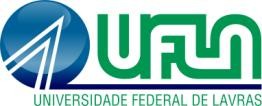 UNIVERSIDADE FEDERAL DE LAVRAS 		FAELCH - PROGRAMAS DE PÓS-GRADUAÇÃOFORMULÁRIO PARA CADASTRAMENTOMENTO DE COORIENTADORIDENTIFICAÇÃO DO DISCENTEIDENTIFICAÇÃO DO DISCENTENúmero de matrícula:Nome do(a) aluno(a):E-mail:Programa:Orientador(a):IDENTIFICAÇÃO DO COORIENTADORIDENTIFICAÇÃO DO COORIENTADORNome Completo:CPF:Função:Área de atuação/ CAPES:Instituição/Empesa:Email:Telefone:Data de início da coorientação:IDENTIFICAÇÃO DE COORIENTADOR ESTRANGEIROIDENTIFICAÇÃO DE COORIENTADOR ESTRANGEIRONome Completo:CPF ou Passaporte:Função:Área de atuação/CAPES:Instituição:Email:Telefone:Data de início da coorientação:Data de Nascimento:Nacionalidade:Ano de Titulação: Instituição:País da Instituição: JUSTIFICATIVA JUSTIFICATIVAO(A) discente acima identificado(a) solicita ao Colegiado do PPG o credenciamento de coorientador pelas razões a seguir expostas:O(A) discente acima identificado(a) solicita ao Colegiado do PPG o credenciamento de coorientador pelas razões a seguir expostas:Assinatura do(a) discente(a):Assinatura do(a) orientador(a):Assinatura do(a) coorientador(a):Data da Solicitação:PARECER DO COLEGIADOPARECER DO COLEGIADO(    ) DEFERIDO(    ) INDEFERIDOData: ____/____/____________________________Assinatura JUSTIFICATIVA: ____________________________________________________________________________________________________________________________________________________________________________________________________________________________________________________________________________________________________________________________________________________________________________